14 июля 2023г  на территории пгт. Мирный муниципального района Красноярский состоялся прием нормативов ГТО среди активистов первичной организации  «Союз пенсионеров России». Участники проверяли свои силы в таких как: Скандинавская хотьба, сгибание и разгибание рук о гимнастическую скамью, поднимание туловища из положения лежа на спине (количество раз за 1 мин), наклон вперед из положения стоя на гимнастической скамье. Не смотря на возраст все участники мероприятия были очень хорошо  подготовлены, с большим удовольствием сдавали нормы ГТО, участники зарядились положительным эмоциями, энергией и отличным настроением!#СпортНормаЖизни#НовостиГТО#ГТО63 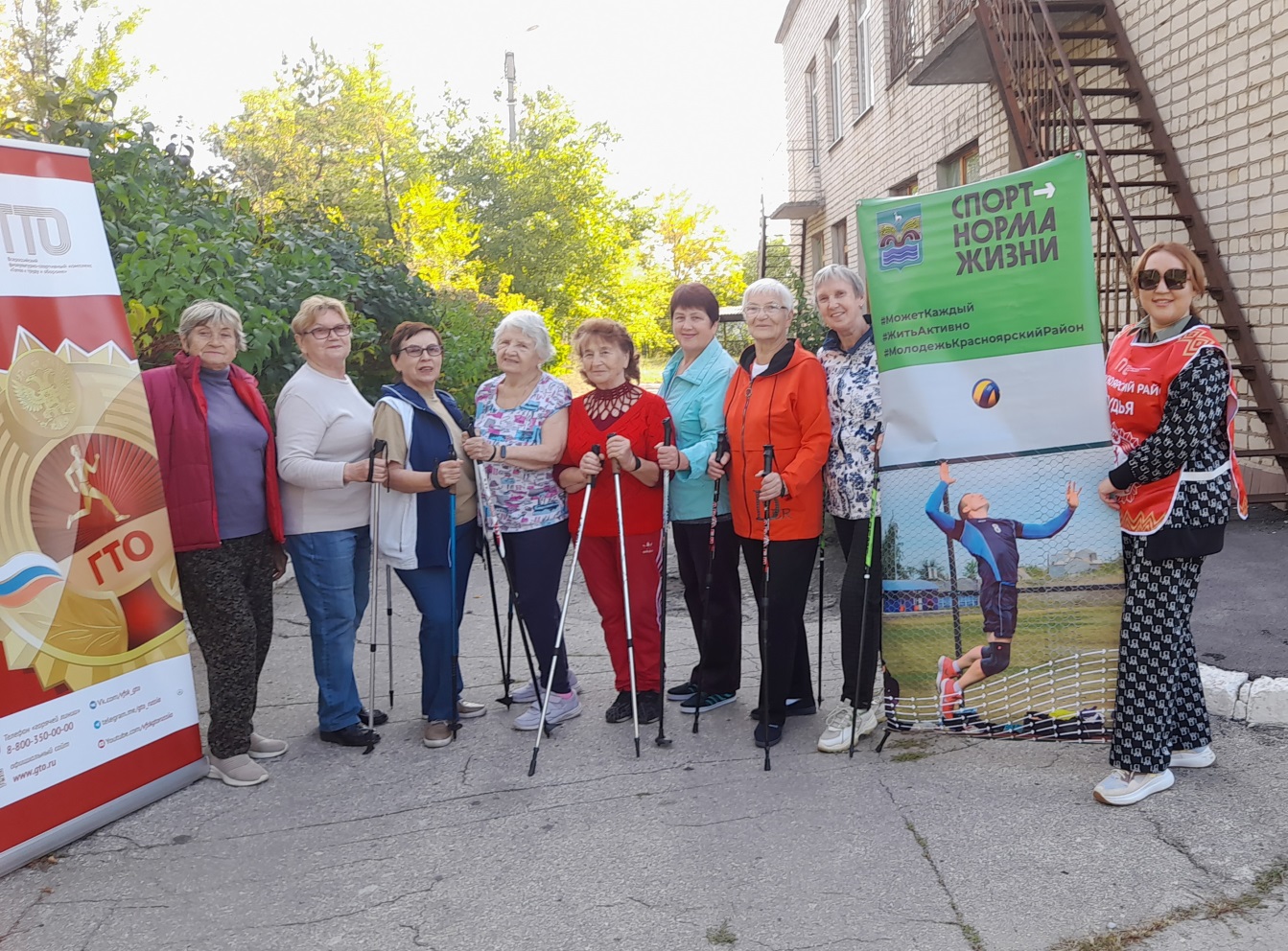 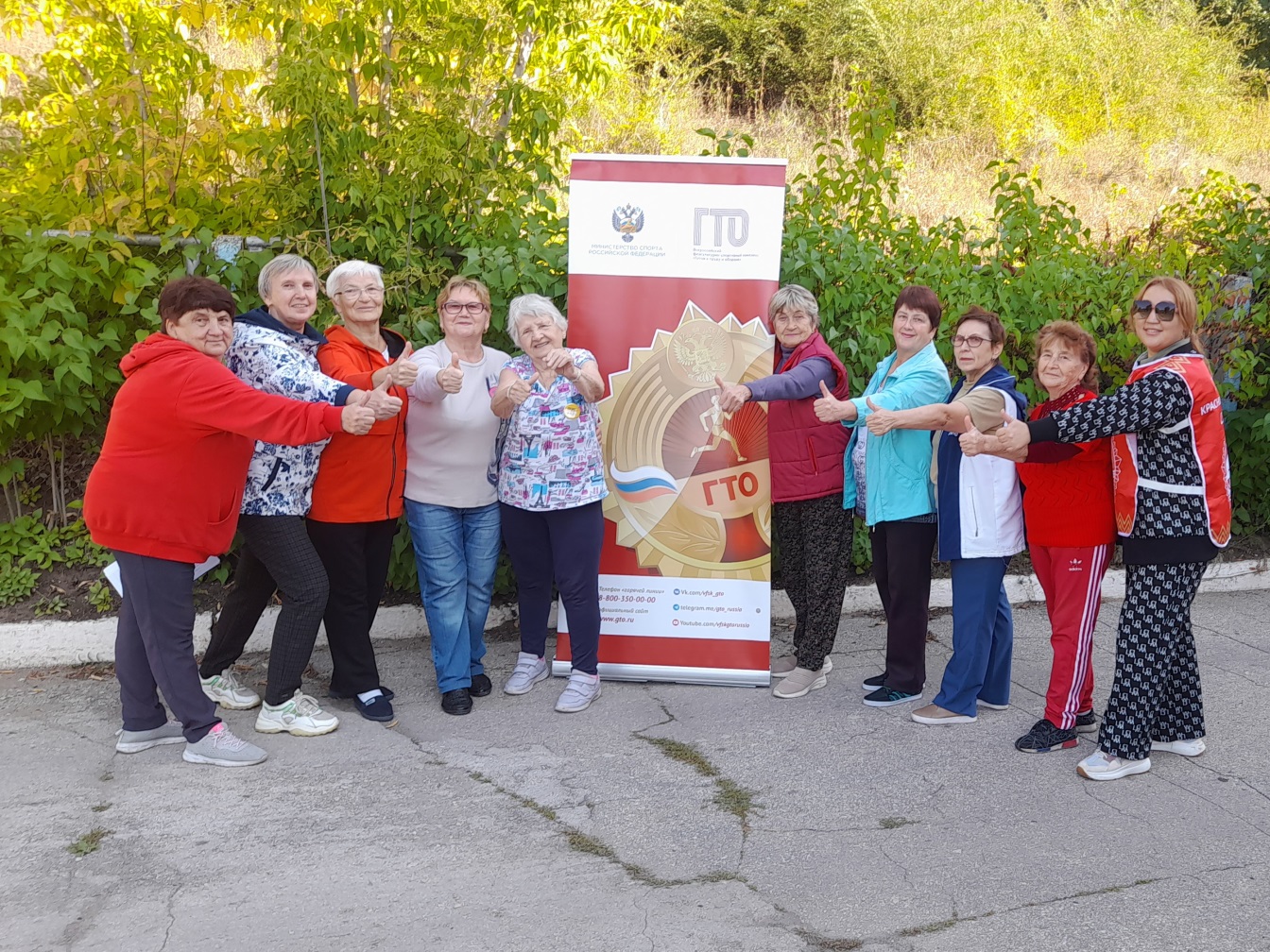 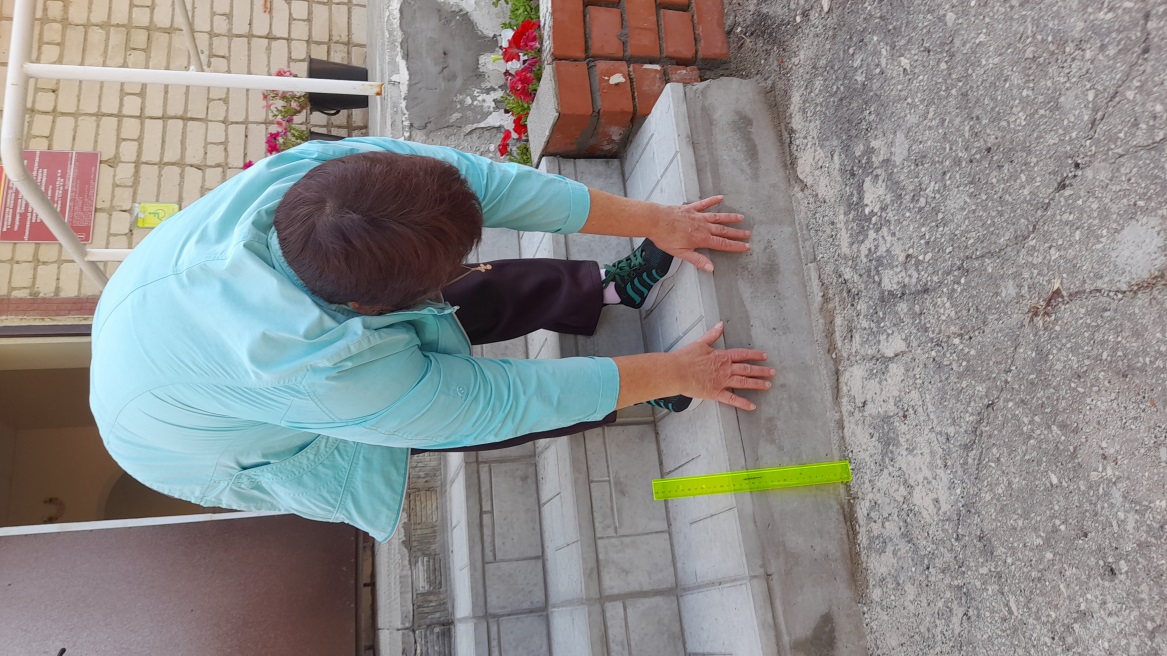 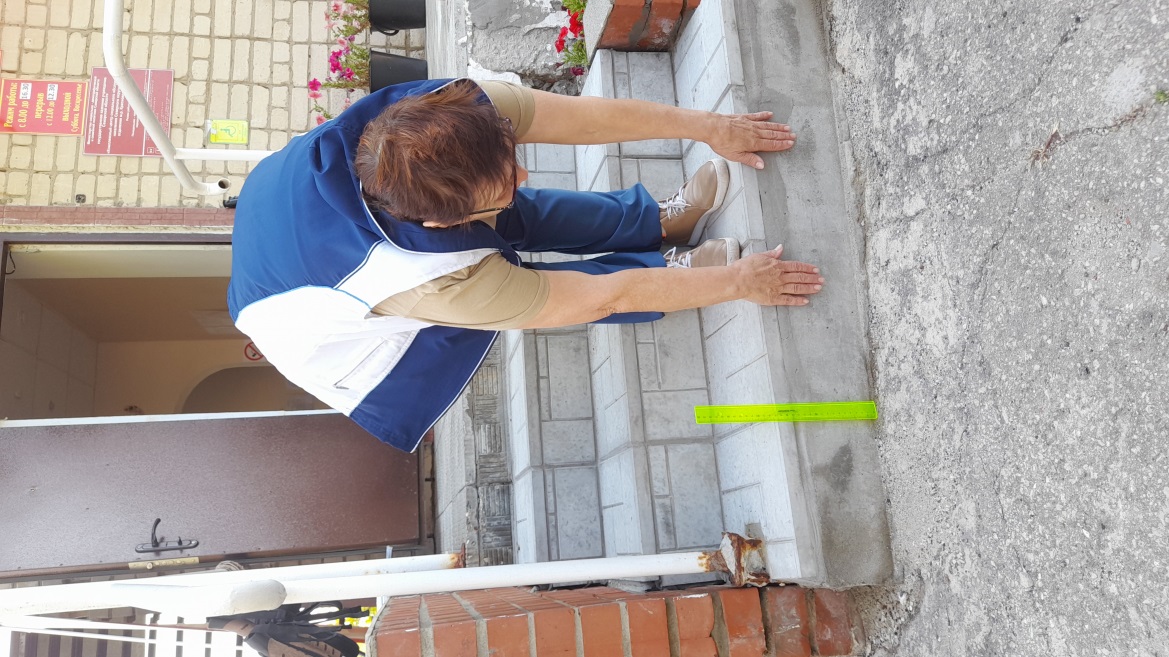 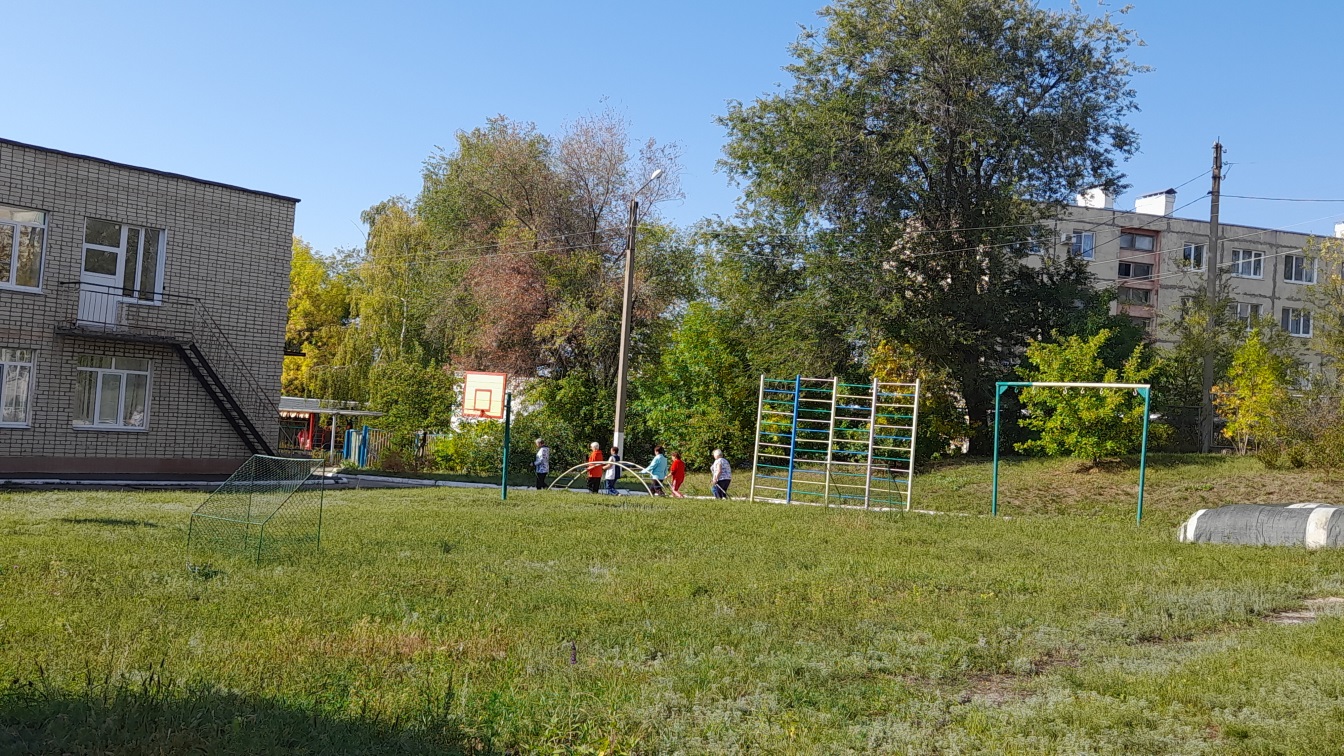 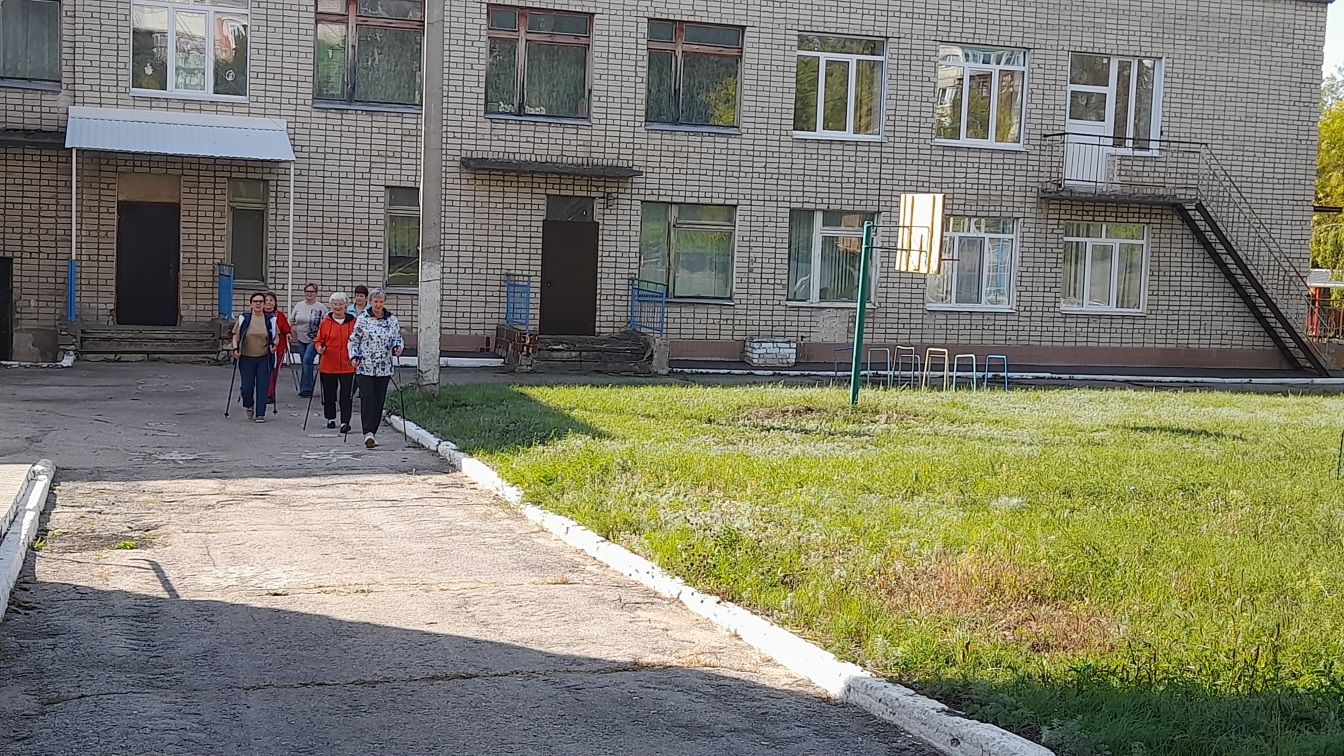 